Reading Comprehension –Monday 18th JanuaryCAPTIVATING COLOSSEUMThe Colosseum, also known as the Flavian Amphitheatre, is an oval-shaped amphitheatre in the centre of Rome – the capital city of Italy. Built from concrete and sand, its construction began in 72AD under the emperor Vespasian and it was completed eight years later. Despite its age, it still remains the largest amphitheatre ever built. It is estimated that the Colosseum could hold up to 80,000 spectators and was used daily as a place for entertainment such as gladiator contests, animal hunts, re-enactments of famous battles and dramas based on ancient myths. Although damaged by earthquakes and theft of stone, the Colosseum is still a popular tourist attraction and an iconic symbol of Imperial Rome.1. In which year was the building of the Colosseumcompleted?2. What shape was the Colosseum?3. What is it built from? 3. What does the word ‘estimated’ tell you about the amount of people that the Colosseum can hold?4. How does the entertainment at the Colosseumcompare to modern-day entertainment?5. How has it been damaged over the years?Image for Tuesday’s English lesson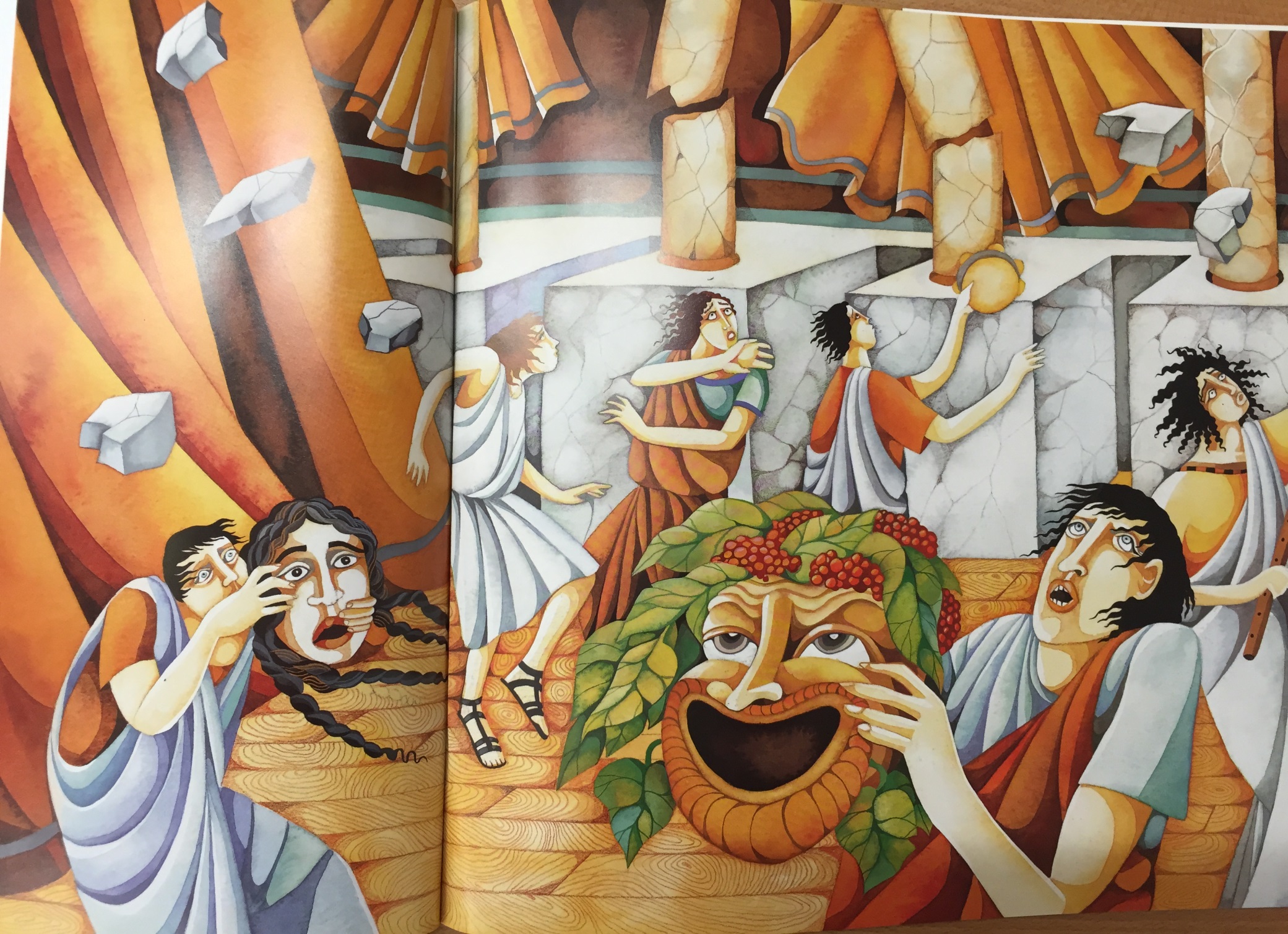       Weekly Overview for Class 3/4  w/c 18th January       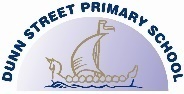 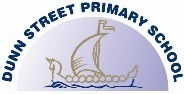       Weekly Overview for Class 3/4  w/c 18th January             Weekly Overview for Class 3/4  w/c 18th January             Weekly Overview for Class 3/4  w/c 18th January       There is an expectation to participate and complete the lessons that have been set.Log onto Lexia for a minimum of 3 x 20 minute sessionsLog on to TT Rockstars for a minimum of 3 x 20 minute sessionsThere is an expectation to participate and complete the lessons that have been set.Log onto Lexia for a minimum of 3 x 20 minute sessionsLog on to TT Rockstars for a minimum of 3 x 20 minute sessionsThere is an expectation to participate and complete the lessons that have been set.Log onto Lexia for a minimum of 3 x 20 minute sessionsLog on to TT Rockstars for a minimum of 3 x 20 minute sessionsThere is an expectation to participate and complete the lessons that have been set.Log onto Lexia for a minimum of 3 x 20 minute sessionsLog on to TT Rockstars for a minimum of 3 x 20 minute sessionsDayEnglishMathematicsCurriculumMondaySpellings of the WeekAdding the vowel suffixes –er, -ed or -ingGardener    gardeningLimited       limitingOffering      offeredBenefited     benefitingFocused       focusingPowerPoint and word search link on Website post.Reading Comprehension – Captivating Colosseum (See resource below). To check understanding of years, months and hoursUse White Rose resources to check understanding of months in a year. How many are there? Do you know the order?There are _______ days in a year. There are _______ months in a year. There are _______ days in a leap year.There are _______ days in a week.Leap years happen every _____ years.There are _____ days in a whole week.There are _____ days in a school week.There are _____ hours in a day.There are _____ hours in a school day.Science - Forces and MagnetsTo investigate non-contact forces  https://classroom.thenational.academy/lessons/what-are-non-contact-forces-6grk4d?activity=video&step=1 Watch presentation and work through the tasksTuesdayTo write a descriptive recountTo use Power verbsUse image from Escape from Pompeii (See below) Write a recount describing what happened. Tell and write the time to five minutes,including quarter past/to the hour and drawthe hands on a clock face to show these times.See PowerPoint below among resources History How did the Romans become more powerful?https://classroom.thenational.academy/lessons/how-did-the-roman-empire-become-so-powerful-74u62t?activity=video&step=1 Watch presentation and work through the tasksWednesdayTo develop ideas for my own storyReread Escape from Pompeii and then retell to someone. with as much detail as they can remember. Brainstormideas for changing the story and planning your version by discussingthese questions:- Who is the main character?- Where are they when they feel theearth tremble?- What do they notice to indicate thatsomething bad is happening?- How do they escape?Make notes with your ideas for your story.Tell and write the time to five minutes,including quarter past/to the hour and drawthe hands on a clock face to show these times.See PowerPoint below among resources  Religious EducationWhat are the parables of Jesus?https://classroom.thenational.academy/lessons/what-are-the-parables-of-jesus-6ngp4r?activity=video&step=1 Watch presentation and work through the tasksThursdayTo make a visual story planUse your ideas from last lesson to draw a story board. It should have at least 6 drawings with lots of key words that will help when writing story in the next lesson To tell and write the time to a minute on a 12-hour analogue clockPowerPoint is attached to post.GeographyInvestigate the geography of Englandhttps://classroom.thenational.academy/lessons/what-is-the-geography-of-england-69j3at Watch presentation and work through the tasksFridayTo write my own narrative Use your visual story plan to write your own version of Escape from Pompeii.Remember to:Follow your story planUse sensory descriptions (see, hear, smell, touch or taste)Use powerful verbsDescribe the volcano’s eruptionEstimate and Measure time in minutes. Times Table RockStar Challenge https://play.ttrockstars.com/ Who has won the most coins this week? MusicUnderstanding pulse and Rhythm  https://classroom.thenational.academy/lessons/understanding-pulse-and-rhythm-chj3cr?activity=video&step=1 Watch presentation and work through the tasks